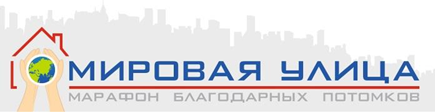 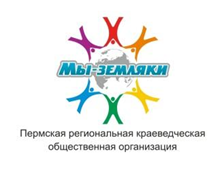 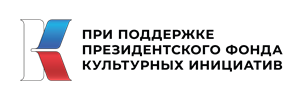 УТВЕРЖДЕНОПредседателем ПРКОО «Мы – земляки»М. И. ДурбалеОт «01» сентября 2023 года 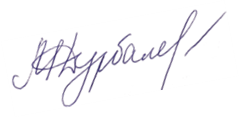 ПОЛОЖЕНИЕо региональном конкурсе для педагогических работников
  «УРОК МИРА»I. Общие положения конкурса «УРОК МИРА»1.1. Настоящее Положение определяет порядок организации и проведения регионального конкурса для педагогических работников «УРОКА МИРА» (далее Конкурс).1.2. Конкурс реализуется с использованием гранта Президента Российской Федерации, предоставленного Президентским фондом культурных инициатив.1.3. Учредителем Конкурса является Пермская региональная краеведческая общественная организация «Мы – земляки» (далее Учредитель).1.4. Организатором Конкурса является Пермская региональная краеведческая общественная организация «Мы – земляки» (далее Организатор) при поддержке Министерства образования и науки Пермского края и при участии всех заинтересованных организаций образовательной, культурной, социальной сферы деятельности, представляющих муниципалитеты, территории (субъекты) Пермского края.1.5. Конкурс является частью комплекса мероприятий проекта «Мировая улица. Марафон благодарных потомков», который реализуется на территории Пермского края в 2023-2024 гг. при поддержке Президентского фонда культурных инициатив с целью актуализации культурно-исторической, духовно-нравственной значимости улиц Мира.1.6.  Все участники Конкурса получат электронный сертификат участника. Победители Конкурса будут награждены дипломами и ценными призами. Победители Конкурса станут героями видеофильма, посвящённом улицам Мира Пермского края.1.7. Информационные каналы Конкурса: сайт «Включайся, молодежь!» https://vklmolod.ru/, группа в ВКонтакте «Просветительские молодёжные проекты»https://vk.com/vklyuchaisyamolodjozh и телеграмм-сообщество «Мировая улица» https://t.me/street_mir.II. Цели и задачи Конкурса2.1. Цели Конкурса:Консолидация педагогического сообщества, актуализация и развитие инновационных форм и практик в сфере формирования общероссийской гражданской идентичности у детей и молодёжи.Создание эффективных условий для увеличения количества детей и молодёжи в Пермском крае, вовлечённых в просветительские гражданско-патриотические проекты, направленные на расширение знаний об историко-культурном, духовно-нравственном наследии малой и большой Родины.2.2. Задачи Конкурса: Интегрировать лучшие педагогические практики, методики и технологии гражданско-патриотической, духовно-нравственной направленности от представителей педагогического сообщества Пермского края.Провести информационную кампанию для популяризации уникальных педагогических практик, методик и технологий по гражданско-патриотическому, духовно-нравственному воспитанию обучающихся.Предоставить возможность работникам образовательных учреждений Пермского края обменяться накопленным опытом, содействовать в получении новых компетенций в области гражданско-патриотического, духовно-нравственного воспитания.III. Руководство и партнёры Конкурса3.1. Общее руководство Конкурсом осуществляет Организационный комитет (далее - Оргкомитет), в состав которого войдут представители:Пермского краевого отделения Международного общественного фонда «Российский Фонд Мира», Министерства образования и науки Пермского края,Министерства по туризму Пермского края,Администрации Индустриального района г. Перми,Пермского регионального отделения «Российского военно-исторического общества», Пермского регионального центра по воспитанию ФГБУ «Российский детско-юношеский центр»,МАУСО «Дом учителя» г. Перми,ООО «ЛУКОЙЛ-Пермнефтеоргсинтез»,Совета отцов при Уполномоченном по правам ребёнка Пермского края.3.2. Оргкомитет выполняет следующие функции:  формирует критерии оценки конкурсных работ, утверждает и определяет состав жюри Конкурса по номинациям.3.3. Жюри Конкурса формируется из числа представителей профессионального сообщества сфер образования, науки, культуры, спорта, социального сектора, бизнеса, обладающих высоким педагогическим, научным, управленческим, просветительским потенциалом, имеющих подтвержденные заслуги профессионально-общественного признания в сфере гражданско-патриотического, духовно-нравственного воспитания детей и молодёжи.3.4. Жюри осуществляет очную или заочную оценку конкурсных работ. При оценке конкурсных работ члены жюри на всех этапах руководствуются собственным опытом, основываясь на утверждённых критериях оценки Конкурса.3.5. Организатор Конкурса осуществляет организационно-методическое, экспертно-аналитическое, информационно-техническое сопровождение Конкурса, организацию и проведение конкурсных испытаний.3.6. Оргкомитет Конкурса оставляет за собой право формировать дополнительные номинации, в том числе на партнёрских основаниях, а также дополнять список партнёров проекта.IV. Участники Конкурса4.1. Принять участие в Конкурсе могут: педагоги образовательных организаций дошкольного, начального, основного общего и среднего общего образования, образовательных организаций среднего профессионального образования, организаций дополнительного образования детей (далее организации). 4.2. Участие в Конкурсе является бесплатным.V. Номинации конкурса, требования и критерии оцениванияКонкурс проводится по номинациям: ●       Проведение «УРОКА МИРА»Номинация «Урок» предполагает демонстрацию педагогом профессиональных компетенций в области подготовки и проведения урока как основной формы организации учебно-воспитательного процесса, а также отражения лучших педагогических практик, методик и технологий гражданско-патриотической и духовно-нравственной направленности.Формат номинации «Урок»: урок по теме «Урок мира» проводится педагогом в организации, профессионально-педагогические компетенции применяются с учётом возраста в соответствующем классе. ●       Проведение «УРОКА МИРА» в формате занятияНоминация «Занятие» предполагает свободную форму взаимодействия педагога с обучающимися, во время которой педагог демонстрирует профессионально-личностные компетенции в области воспитания и социализации школьников.Формат номинации «Занятие»: открытое обсуждение педагогом с обучающимися по теме «Урок мира» в форме дискуссий, коллективного анализа материала, в форме опросов, выражения собственного мнения и других вариантах, которые возможно реализовать в организации.●       Проведение «УРОКА МИРА» в формате классного часаНоминация «Классный час» предполагает организацию ценностно-ориентационной деятельности, способствующей формированию у учащихся системы отношений к окружающему миру. Формат номинации «Классный час»: деятельность организована по теме «Урок мира» в виде классного собрания, воспитательного часа (час классного руководителя), экскурсии и других вариантов, которые возможно реализовать в организации.Конкурсные работы должны отвечать следующим требованиям:конкурсное задание должно быть представлено в виде видеоролика хронометражем не более 20 минут;видеоролик должен демонстрировать проведение «УРОКА МИРА» в формате одной из конкурсных номинаций: «Урок», «Занятие» или «Классный час»;видеоролик должен иметь заставку, содержащую название, сведения об участнике (ФИО, должность, преподаваемый предмет/предметы) и образовательной организации, в которой он работает (населённый пункт, наименование);монтаж видеоролика возможен;видеоролики принимаются в формате avi или mp4 в горизонтальном виде (при мобильной съёмке);к конкурсной работе прилагается согласие на обработку персональных данных (см. Приложение 1);Критерии оценивания (максимальное количество баллов 40):Соответствие темы и содержания урока/ занятия/ классного часа тематике Конкурса «УРОК МИРА» - от 0 до 6.Новизна (уровень инновационной ценности материалов в представленных формах, методах, используемых в ходе урока/ занятия/ классного часа) - от 0 до 4.Обоснованность, реальность, конкретность и измеримость целей занятия - от 0 до 3.Адекватность поставленной цели предполагаемому содержанию, используемым методам и приёмам, их соответствие возрастным особенностям детей - от 0 до 4.Взаимодействие педагога с учениками, использование эффективных коммуникаций, поддерживающих эмоциональную включённость детей в тему - от 0 до 4.Технологический компонент в образовательной деятельности (чёткая методическая структура) - от 0 до 3. Информативность и презентабельность представленного материала - от 0 до 4.Использование раздаточного дидактического материала в соответствии с целями и задачами совместной деятельности - от 0 до 3. Общая культура (речь, манера поведения, внешний вид) - от 0 до 4. Дополнительные баллы от экспертов - от 0 до 5.VI. Порядок подачи заявок и проведения Конкурса6.1. Конкурс проводится в 2 этапа. Первый этап заочный – с 01 сентября по 30 октября 2023 года.В рамках этапа проводится информирование потенциальных участников о Конкурсе;конкурсанты заполняют заявку и загружают свои педагогические практики в формате видеоролика по ссылке https://clck.ru/35XLZS.Приём материалов участников Конкурса завершается 30 октября 2023 года в 23:59 по пермскому времени.В рамках данного этапа осуществляются заочная экспертиза конкурсных работ и определение финалистов с 31 октября по 15 ноября 2023 года. Список финалистов публикуется на официальном сайте Конкурса https://vklmolod.ru/ и в официальном сообществе Конкурса https://vk.com/vklyuchaisyamolodjozh 15 ноября 2023 года.16 ноября 2023 года участники Конкурса получают электронный сертификат участника регионального конкурса для педагогических работников «УРОКА МИРА».Второй этап очный – с 16 ноября по 15 декабря 2023 года. В рамках данного этапа состоится круглый стол с участием финалистов, Оргкомитета, партнёров Конкурса (точная дата мероприятия будет обозначена не позднее 05 декабря 2023 года). Итогом встречи станет кофе-брейк и фотосессия с авторитетными персонами Пермского региона в области гражданско-патриотического воспитания.Церемония награждения победителей Конкурса состоится 21 сентября 2024 года (в Международный день мира) на заключительном Форуме проекта «Мировая улица. Марафон благодарных потомков». Победители Конкурса награждаются дипломами, памятными призами от Организатора и партнёров Конкурса, книгой-путеводителем с использованием технологии дополненной реальности «На улицах Мира Прикамья». VII. Обработка персональных данных и обнародование конкурсных материалов7.1. Организатор Конкурса вправе осуществлять обработку персональных данных заявителей на участие в Конкурсе. Участник Конкурса вместе с конкурсной заявкой направляет в адрес Организатора Конкурса подписанное Согласие на обработку персональных данных по форме, указанной в Приложении № 1 к настоящему Положению. 7.2. Организатор Конкурса вправе изготавливать, обнародовать и использовать в средствах массовой информации и сети Интернет фотоизображения и видеоматериалы с участием заявителей на участие в Конкурсе. 7.3. Организатор Конкурса на своё собственное усмотрение может признать недействительной заявку на участие, а также запретить дальнейшее участие в Конкурсе любому лицу, нарушающему настоящее Положение. 7.4. Факт подачи заявки на участие в Конкурсе означает полное согласие с условиями Положения Конкурса.7.5. Организатор Конкурса имеет право на публикацию, распространение и тиражирование материалов, поступивших на Конкурс.VIII. Координация Конкурса8.1. По всем вопросам, связанным с проведением Конкурса, можно обращаться к координаторам:Руководитель проекта – Мария Игоревна Дурбале, моб. 89028337279, mi-zemlyaki@yandex.ru, https://vk.com/mariyadurbale; Координатор участников – Ульяна Владимировна Исакова, telegram @Ulyana_Isakova, https://vk.com/id143872490.Приложение № 1к Положению о региональном конкурсе для педагогических работников «УРОК МИРА»Председателю Пермской региональной краеведческой общественной организации «Мы – земляки» М.И. ДурбалеОт кого: ______________________________________________________________(Ф.И.О. гражданина)Согласиена обработку персональных данныхЯ, _______________________________________________________________________,(фамилия, имя, отчество)проживающий(ая) по адресу: ________________________________________________паспорт серия __________ № ______________ выдан "__" __________ ____ г. даю согласие Пермской региональной краеведческой общественной организации «Мы – земляки» на обработку информации, составляющей мои персональные данные (данные паспорта, адреса проживания, прочие сведения) в целях организации участия в региональном конкурсе для педагогических работников «УРОК МИРА».Настоящее согласие предоставляется на осуществление любых действий в отношении моих персональных данных, которые необходимы или желаемы для достижения указанной выше цели, включая (без ограничения) сбор, систематизацию, накопление, хранение, уточнение (обновление, изменение), использование, распространение (в том числе передачу третьим лицам - в соответствии с действующим законодательством), обезличивание, блокирование, а также осуществление любых иных действий с персональными данными, предусмотренных Федеральным законом РФ №152-ФЗ "О персональных данных".Пермская региональная краеведческая общественная организация «Мы – земляки» гарантирует, что обработка персональных данных осуществляется в соответствии с действующим законодательством Российской Федерации.Я проинформирован(а), что персональные данные обрабатываются неавтоматизированным и автоматизированным способами обработки.Согласие действует в течение 3 лет.Я подтверждаю, что, давая согласие на обработку персональных данных, я действую по своей воле и в своих интересах.Дата _______________ Подпись ___________________________